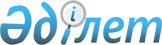 О специализированных местах для организации и проведения мирных собраний и границах, прилегающих территорий, в которых запрещено проведение пикетирования на территории Нуринского районаРешение Нуринского районного маслихата Карагандинской области от 30 июля 2020 года № 468. Зарегистрировано Департаментом юстиции Карагандинской области 5 августа 2020 года № 6001.
      В соответствии со статьей 8 Закона Республики Казахстан от 25 мая 2020 года "О порядке организации и проведения мирных собраний в Республике Казахстан" Нуринский районный маслихат РЕШИЛ:
      1. Определить специализированные места для организации и проведения мирных собраний, порядок их использования для организации и проведения мирных собраний, нормы их предельной заполняемости, требования к материально – техническому и организационному обеспечению специализированных мест для организации и проведения мирных собраний согласно приложению 1 к настоящему решению.
      2. Определить границы прилегающих территорий, в которых запрещено проведение пикетирования согласно приложению 2 к настоящему решению.
      3. Признать утратившим силу решение  Нуринского районного маслихата от 18 февраля 2016 года № 458 "О дополнительном регламентировании порядка проведения мирных собраний, митингов, шествий, пикетов и демонстраций в Нуринском районе" (зарегистрировано в Реестре государственной регистрации нормативных правовых актов за № 3730, опубликовано в газете "Нұра" № 13 (5451) от 2 апреля 2016 года, информационно-правовой системе "Әділет" 8 апреля 2016 года).
      4. Настоящее решение вводится в действие по истечении десяти календарных дней со дня его первого официального опубликования. Специализированные места для организации и проведения мирных собраний, порядок использования и нормы их предельной заполняемости, требования к материально-техническому и организационному обеспечению специализированных мест
      1. Определить специализированные места и нормы их предельной заполняемости для организации и проведения мирных собраний в Нуринском районе:
      1) поселок Нура: площадь, где установлен бюст К. Мынбаеву на улице С. Сейфуллина. Норма предельной заполняемости - 300 человек;
      2) поселок Нура: площадь перед зданием "Отдел Нуринского района по социальному обеспечению филиала некоммерческого акционерного общества "Государственная корпорация "Правительство для граждан" по Карагандинской области", улица Абая, 24 А. Норма предельной заполняемости - 300 человек.
      В условиях сумерек специализированные места для проведения мирных собраний должны быть обеспечены освещением.
      Маршруты шествий и демонстраций в Нуринском районе:
      1) поселок Нура: по улице С. Сейфуллина, начиная от пересечении улиц К. Мынбаева/С. Сейфуллина до пересечении улиц Кунаева/С. Сейфуллина;
      2) поселок Нура: по улице Абая, начиная от пересечении улиц Бейбітшілік/Абая до пересечении улиц С. Сейфуллина/Абая.
      2. Специализированные места для проведения мирных собраний организатором и его участниками используются в следующем порядке:
      1) находятся на территории специализированного места в течение времени, указанного в уведомлении;
      2) обеспечивают сохранность зданий, сооружений, малых архитектурных форм, зеленых насаждений, а также иного имущества;
      3) соблюдают санитарные нормы и правила техники безопасности, законодательство Республики Казахстан по соблюдению общественного правопорядка. Границы прилегающих территорий, в которых запрещено проведение пикетирования
      Сноска. Приложение 2 – в редакции решения Нуринского районного маслихата Карагандинской области от 29.03.2024 № 81 (вводится в действие по истечении десяти календарных дней после дня его первого официального опубликования).
      1. Границы прилегающих территорий, в которых запрещено проведение пикетирования определяются на расстоянии 800 метров на следующих объектах Нуринского района:
      1) мест массовых захоронений;
      2) на объектах железнодорожного, водного, воздушного и автомобильного транспорта и прилегающих к ним территориях;
      3) на территориях, прилегающих к организациям, обеспечивающим обороноспособность, безопасность государства и жизнедеятельность населения;
      4) на территориях, прилегающих к опасным производственным объектам и иным объектам, эксплуатация которых требует соблюдения специальных правил техники безопасности;
      5) на магистральных железнодорожных сетях, магистральных трубопроводах, национальной электрической сети, магистральных линиях связи и прилегающих к ним территориях.
					© 2012. РГП на ПХВ «Институт законодательства и правовой информации Республики Казахстан» Министерства юстиции Республики Казахстан
				
      Председатель сессии 

Т. Шайхин

      Секретарь Нуринского районного маслихата

Т. Оспанов
Приложение 1 к решениюНуринского районногомаслихатаот 30 июля 2020 года№ 468Приложение 2 к решению
Нуринского
районного маслихата
от 30 июля 2020 года
№ 468